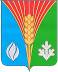 СОВЕТ ДЕПУТАТОВМуниципальное образование сельское поселение Ромашкинский сельсоветКурманаевского района Оренбургской области(третьего созыва)РЕШЕНИЕ  11.02.2020                                                                                                    №  143    с. РомашкиноОб отчете  главы муниципального образования Ромашкинский сельсовет  о работе за 2019 годЗаслушав отчет главы  муниципального образования Ромашкинский сельсовет  Ивановой С.А.  руководствуясь частью 5 статьи 36 Федерального закона «Об общих принципах организации  местного самоуправления  в Российской Федерации» от 6 октября 2003 года № 131-ФЗ,  Регламентом работы Совета депутатов, Уставом  муниципального образования Ромашкинский сельсовет  Совет депутатов  РЕШИЛ:1.Утвердить  отчет главы муниципального образования Ромашкинский сельсовет  Ивановой С.А.  о работе за  2019 год.2.Признать удовлетворительной  работу  главы муниципального образования Ромашкинский сельсовет в 2019 году.3.Решение вступает в силу со дня подписания.Глава муниципального образования                                   С.А. ИвановаРазослано: в дело, прокуроруО Т Ч Е То работе администрации муниципального образования Ромашкинский сельсоветза 2019 год        Администрация Ромашкинского сельсовета является сельским поселением, объединяющим общей территорией два сельских населенных пункта (с.Ромашкино и п.Междулесье). На территории поселения постоянно проживает 1020 человек, из них работающих- 480 чел., пенсионеров- 271 чел., учащихся - 65 чел., инвалидов-126 чел.	В 2019 году на территории сельского поселения функционировали все предприятия и учреждения. Всего 5 сельхоз предприятий. Из них 1- общество с ограниченной ответственностью (ООО Рокоп), 4- крестьянско-фермерских хозяйства (Кинасов А.Ю., Аксенов В.Г. Кулаканов М, Алексеев Н.В.) и 7 индивидуальных предпринимателей ( Павлов Г.Ю., Никитина М.В., Еремеева Е.А., Кирилина Л.В., Андреев В.В., Аксенова Е.В., Алексеев С.Н.В 2019 году зарегистрировано- 18 человек, снято- 20 человек,  умерло-21 чел., родился-1 ребенок. Анализ демографической ситуации за последние 5 лет говорит о том, что население уменьшается в результате естественной убыли.	В администрации сельсовета работает военно-учетный работник.	Всего на воинском учете- 219 человек, находятся на службе-5 чел.,  вдов умерших участников-2 чел., участников боевых действий в Афганистане- 8 чел., участников боевых действий в Чечне- 10 чел.Бюджет муниципального образования  Бюджет муниципального образования  в первую очередь направлен  на развитие социальной сферы территории. Доходная часть бюджета поселения формируется за счет поступления налоговых и неналоговых платежей.Общий объем доходов поселения за 2019 год составил 5132898,93рублей или 101,3 % исполнения к назначенной сумме.Основными источниками поступления доходов являются:-налог на доходы физ. лиц- 1124571,33 руб-доход от уплаты акцизов- 502212,28 руб- единый сельхоз налог-831980,30 руб.- налог на имущество- 31633,08 руб.- земельный налог-  908708,94 руб.- арендная плата за землю- 18953,00 руб.- гос.пошлина – 5940,00 руб.- дотации поселению составили – 1708900,00 руб.Из бюджета поселения за 2019 год произведено расходов на сумму 5743437,28 руб., что составляет 99,95% к годовым назначениям.Основные статьи расходов: 1.содержание аппарата управления-2462505,662.жилищно-коммунальное хозяйство – 1212228,71 руб.В т.ч.-ремонт водопровода – 114289,00 руб.-благоустройство- 131683,90 руб. - дорожное хозяйство- 1265552,48 руб.(их них за электроэнергию 536500,00)3.национальная оборона – 89900,00 руб- обеспечение пожарной безопасности – 189962,37руб- на культуру направлено – 1454233,00 руб-социальная политика (пенсионное обеспечение)- 35310,84 рубБлагоустройство. ЖКХ.Одной из самых важных задач администрации Ромашкинского сельсовета является благоустройство наших населенных пунктов. Начиная разговор о благоустройстве, хочется сказать спасибо всем жителям, которые приняли активное участие в благоустройстве села и своих подворий.Таким образом, общими усилиями произведены следующие работы:- в весенний период были организованы совместные субботники, на которых проведены работы по уборке мусора, озеленению и благоустройству придомовых территорий и организаций;-совместно с инициативными  жителями  были проведены мероприятия по озеленению (посадка деревьев, цветов) и ограждению штакетником из профлиста центральной площади села;-в летний период производился систематический покос обочин дорог, территории внутри села, кладбища от сорной растительности, спил сухих деревьев вдоль дороги, представляющих опасность для проезда машин и прохода людей;- весной на кладбище был установлен крест на общей могиле, а около территории кладбища установлен контейнер для мусора на средства Чурсина А.Ф., - в рамках муниципальной программы «Устойчивое развитие территории муниципального образования Ромашкинский сельсовет Курманаевского района Оренбургской области на 2019-2024 годы» выделено 99 тыс. на демонтаж и монтаж водонапорной башни по ул. Молодежная. Был заменен насос на скважине по ул. Дорожная;-произведен частичный ремонт большого моста через р. Бобровка (покрашены перила и бордюры, установили перила вниз по лестнице)- в зимний период производилась работа по расчистке дорог и мостов от снега, а летом проведены работы по грейдированию дорог на сумму 40 тыс. рублей. Установлен пешеходный переход.- весной в ДТ на спонсорские средства были заменены портьерные шторы на сцене, осенью произведен частичный ремонт здания: очищены стены и потолок от старой побелки и краски,  покрашены стены, лестница, побелен потолок, выложен плиткой тамбур в ДТ. Полностью отреставрирован бильярдный стол,  закуплены кии. -летом была очищена от мусора и огорожена металлической сеткой свалка для ТБО.Несмотря на ряд решенных вопросов, важными проблемами остается дальнейшее развитие и благоустройство села, тем более в этом году планируется проведение празднования 230- летие с. Ромашкино. Приорететными направлениями на  2020 год считаю: ремонт подвесного моста на ул. Луговая, частичный ремонт дорог, озеленение центральной площади села, оформление клабдища в п. Междулесье, сбор и вывоз ТБО. 	В настоящее время особо остро  стоит вопрос сбора и вывоза мусора. На протяжении многих лет велась активная борьба с несанкционированными стихийными свалками. Все вроде бы наладилось, люди вывозили мусор на свалку. Сейчас на каждой улице установили контейнеры. Всего 21 –шт. на сумму 63 тыс. рублей. Сейчас ждем квитанции об оплате.Пожарная безопасностьЗначительные мероприятия проводились по предупреждению возникновения пожароопасных ситуаций. В 2019 году каждая организация и жители получили памятку по пожарной безопасности в быту. Памятки по пожарной безопасности размещаются на сайте администрации, но несмотря на все проведенные меры по пожарной безопасности в 2019 году произошло   возгорание жилого дома, где погибли 2 человека. В основном возгорания происходят по вине и халатности жителей, и неосторожном обращении с огнем в нетрезвом состоянии.В муниципальном образовании имеется пожарная машина и дружина из 2 человек. Весной 2019 года на пожарную машину были закуплены карбюраторы. В 2019 г. пожарная дружина принимала активное участие в тушении пожаров на территории района. Земельно-имущественные отношения.Работа с налогоплательщиками и по оплате задолженности по налогам постоянно ведется, тем не менее очень много граждан, которые не платят вовремя налоги.Культура, спортНа территории поселения работают Дом творчества и библиотека, работа в основном направлена на проведение общественных мероприятий. За отчетный год совместно с администрацией были проведены традиционные  мероприятия: Проводы русской зимы, «Масленица», 9 Мая, день молодежи,  встреча с афганцами, Золотое яблочко, празднование Нового года. Стало традицией проведение футбольного матча между командами «Ветеран», «Молодежь» и «Школьники». В 2019 году  на поле вышли 2 команды «Молодежь» и «Школьники». Со счетом 6:1 победила Команда   «Школьники»!Организационная работа,  работа с обращениями граждан	В 2019 году проведено 16 заседаний Совета депутатов, издано распоряжений по основной деятельности – 68, постановлений –65, проведено аппаратных совещаний  -4, собраний граждан – 4.	Отправлено исходящей корреспонденции – 491. Это ходатайства о выделении дорожной техники, переписка с прокуратурой и различными организациями района и области. В течение 2019 года выдано 894 справки населению, поступило  6 письменных обращения граждан, совершено 40 нотариальных действия. 	На территории поселения активно работают общественные организации: Совет женщин, Совет молодежи, Совет ветеранов и инвалидов, Комиссия по делам несовершеннолетних, административная комиссия.	Администрация совместно с комиссией по делам несовершеннолетних и участковым инспектором на протяжении всего года вели работу с семьями социального риска.	В течение года Глава администрации совместно с депутатами и председателем Совета ветеранов поздравляли юбиляров, посещали на дому пожилых людей и ветеранов с целью выявления проблем. Завершая свой доклад, я хотела бы выразить благодарность депутатскому корпусу Ромашкинского поселения за активное участие, инициативность, настойчивость в решении проблем, волнующих наших жителей. Поблагодарить специалистов администрации, руководителей предприятий и организаций за взаимопонимание и взаимодействие с администрацией поселения и оказанную спонсорскую помощь в проведении различных мероприятий. А также выразить благодарность жителям села, которые болеют за свою малую Родину, стараются улучшить жизнь на селе.